ПРОЕКТ	Срок антикоррупционной экспертизы 3 дняИВАНОВСКАЯ ОБЛАСТЬАДМИНИСТРАЦИЯ  ЮЖСКОГО  МУНИЦИПАЛЬНОГО  РАЙОНА ПОСТАНОВЛЕНИЕот ________________________   № _________г.ЮжаО внесении изменений в муниципальную программу «Поддержка граждан (семей) в приобретении жилья в Южском муниципальном районе», утвержденную постановлением Администрации Южского муниципального района от 24.11.2016 г. № 786-п	В соответствии со статьей 179 Бюджетного кодекса Российской Федерации, решением Совета Южского муниципального района от 19.06.2020 г. № 52 «О внесении изменений и дополнений в решение Совета Южского муниципального района от 20.12.2019 № 125 «О бюджете Южского муниципального района на 2020 год и на плановый период 2021 и 2022 годов», постановлением Администрации Южского муниципального района от 19.10.2016 г. № 680-п «Об утверждении Порядка разработки, реализации и оценки эффективности муниципальных программ Южского муниципального района и Южского городского поселения и отмене постановлений Администрации Южского муниципального района от 02.09.2013 № 719-п и Администрации Южского городского поселения от 06.09.2013 № 490»,   Администрация Южского муниципального района п о с т а н о в л я е т:	     1. Внести в муниципальную программу «Поддержка граждан (семей) в приобретении жилья в Южском муниципальном районе», утвержденную постановлением Администрации Южского муниципального района от 24.11.2016 г. № 786-п (далее Программа) следующие изменения:       1.1. Строки девятую и десятую таблицы раздела 1 «Паспорт муниципальной программы «Поддержка граждан (семей) в приобретении жилья в Южском муниципальном районе» Программы изложить в следующей редакции:        1.2. Раздел 4 «Сведения о целевых индикаторах (показателях) муниципальной программы» Программы изложить в следующей редакции:«4. Сведения о целевых индикаторах (показателях) муниципальной программыВ результате реализации программы за период с 2017 года по 2022 год 9 молодых семей Южского муниципального района улучшат свои жилищные условия с учетом  возможного софинансирования за счет средств федерального и областного бюджетов и 6 семьи улучшат жилищные условия с помощью мер государственной поддержки в сфере ипотечного жилищного кредитования.	Муниципальная программа реализуется посредством 2-х подпрограмм:1. Обеспечение жильем молодых семей в Южском муниципальном районе;2. Поддержка граждан в сфере ипотечного жилищного кредитования в Южском муниципальном районе.».1.3. В подпрограмме «Обеспечение жильем молодых семей в Южском муниципальном районе» (далее Подпрограмма), являющейся приложением 1 к Программе:    1.3.1. Строку седьмую таблицы раздела 1 «Паспорт подпрограммы «Обеспечение жильем молодых семей в Южском муниципальном районе» Подпрограммы изложить в следующей редакции:1.3.2. Раздел 3 «Целевые индикаторы (показатели) подпрограммы» Подпрограммы изложить в следующей редакции:«3. Целевые индикаторы (показатели) подпрограммыПояснения к таблице:	отчетные значения целевого индикатора (показателя) 1 определяются по данным  учета, осуществляемого Администрацией Южского муниципального района.              оценка плановых значений целевого индикатора (показателя) 1 дана с учетом возможного софинансирования за счет средств федерального и областного бюджетов.».1.3.3. Раздел 4 «Ресурсное обеспечение реализации мероприятий подпрограммы (руб.)» Подпрограммы изложить в следующей редакции:«4. Ресурсное обеспечение реализации мероприятий подпрограммы (руб.)*  Примечание: дополнительные социальные выплаты предоставляются по мере поступления заявлений от молодых семей — участников Подпрограммы.** Примечание: объем бюджетных ассигнований за счет средств федерального, областного бюджетов, будет уточняться после подведения результатов ежегодного проводимого конкурсного отбора муниципальных образований Ивановской области.».1.4. В подпрограмме «Поддержка граждан в сфере ипотечного жилищного кредитования в Южском муниципальном районе» (далее Подпрограмма), являющейся приложением 2 к Программе:      1.4.1. Строку седьмую таблицы раздела 1 «Паспорт подпрограммы «Поддержка граждан в сфере ипотечного жилищного кредитования в Южском муниципальном районе» Подпрограммы изложить в следующей редакции:        1.4.2. Раздел 3 «Целевые индикаторы (показатели) подпрограммы» Подпрограммы изложить в следующей редакции:«3. Целевые индикаторы (показатели) подпрограммы               Пояснения к таблице:  отчетные значения целевого индикатора (показателя) 1 определяются по данным учета, осуществляемого Уполномоченным органом.      Оценка плановых значений целевого индикатора (показателя) 1 дана с учетом возможного софинансирования за счет средств областного бюджета.».          1.4.3. Раздел 4 «Ресурсное обеспечение реализации мероприятий подпрограммы (руб.)» Подпрограммы изложить в следующей редакции:«4. Ресурсное обеспечение реализации мероприятий подпрограммы (руб.)  * Примечание: объем бюджетных ассигнований за счет средств областного бюджета, будет уточняться после подведения результатов ежегодного проводимого конкурсного отбора муниципальных образований Ивановской области.  ** Примечание: дополнительная субсидия предоставляется по мере поступления заявлений от граждан- участников Подпрограммы.».                                                                                                                 2. Опубликовать настоящее постановление в официальном издании «Правовой Вестник Южского муниципального района».Глава Южского муниципального района	                               В.И. Оврашко«Объемы ресурсного обеспечения программыОбщий объем бюджетных ассигнований: 2017 год – 3 029 441,58 рублей. 2018 год – 1 373 100,00 рублей. 2019 год -  0,00 рублей. 2020 год – 0,00 рублей. 2021 год – 291 921,75 рублей. 2022 год – 178 991,50 рублей.- бюджет Южского муниципального района*:2017 год – 905 629,39 рублей.2018 год – 464 127,05 рублей.2019 год -  0,00 рублей.2020 год – 0,00 рублей.2021 год – 291 921,75 рублей.2022 год – 178 991,50 рублей.- областной бюджет:2017 год – 1 264 556,64 рублей.2018 год – 656 645,06 рублей.2019 год -  0,00 ** рублей;2020 год -  0,00 ** рублей;2021 год -  0,00 ** рублей.2022 год -  0,00 ** рублей.»«Ожидаемые результаты реализации программыК 2022 году: улучшить жилищные условия смогут не менее 9 молодых семей, а также не менее 6 граждан (семей) за счет мер государственной и муниципальной поддержки в сфере ипотечного жилищного кредитования»№ п/пНаименование целевого индикатора (показателя)Ед. изм.Значения целевых индикаторов (показателей)Значения целевых индикаторов (показателей)Значения целевых индикаторов (показателей)Значения целевых индикаторов (показателей)Значения целевых индикаторов (показателей)Значения целевых индикаторов (показателей)№ п/пНаименование целевого индикатора (показателя)Ед. изм.2017 год2018 год2019год2020год2021год2022 год1Количество молодых семей, улучшивших жилищные условия при оказании содействия за счет средств федерального бюджета, областного бюджета и местных бюджетов (за год)семьи3200222Количество семей, улучшивших жилищные условия с помощью мер государственной поддержки в сфере ипотечного жилищного кредитования (за год)семьи310011«Объемы ресурсного обеспечения подпрограммыОбщий объем бюджетных ассигнований:2017 год – 1 787 381,58 руб.2018 год - 627 900,00 руб.2019 год — 0,00 руб.2020 год — 0,00 руб.2021 год — 254 661,75 руб.2022 год — 141 731,50 руб.- федеральный бюджет: *2017 год – 859 255,55 руб.2018 год – 252 327,89 руб.2019 год — 0,00 руб.2020 год — 0,00 руб.2021 год — 0,00 руб.2022 год — 0,00 руб.- областной бюджет: *2017 год – 146 756,64 руб.2018 год – 110 165,06 руб.2019 год — 0,00 руб.2020 год — 0,00 руб.2021 год — 0,00 руб.2022 год — 0,00 руб.- местный бюджет:2017 год – 781 369,39 руб.2018 год – 265 407,05 руб.2019 год — 0,00 руб.2020 год — 0,00 руб.2021 год   - 254 661,75 руб.2022 год   - 141 731,50 руб.»N п/пНаименование целевого индикатора (показателя)Ед. изм.Значения целевых индикаторов (показателей)Значения целевых индикаторов (показателей)Значения целевых индикаторов (показателей)Значения целевых индикаторов (показателей)Значения целевых индикаторов (показателей)Значения целевых индикаторов (показателей)N п/пНаименование целевого индикатора (показателя)Ед. изм.2017 год2018год2019 год2020год2021год2022год1.Количество молодых семей, получивших свидетельство о праве на получение социальной выплаты на приобретение жилого помещения или строительство жилого домасемей320022№п/пНаименование мероприятия/ Источник ресурсного обеспеченияИсполнитель2017год2018 год2019год2020год2021 год2022Подпрограмма, всегоПодпрограмма, всего1 787 381,58627 900,000,000,00254 661,75  141 731,50бюджетные ассигнованиябюджетные ассигнования1 787 381,58627 900,000,000,00254 661,75  141 731,50- местный бюджет- местный бюджет781 369,39265 407,050,00          0,00254 661,75  141 731,50- областной бюджет- областной бюджет146 756,64110 165,060,00  0,000,000,00- федеральный бюджет- федеральный бюджет859 255,55252 327,890,000,000,000,001Основное мероприятие «Обеспечение жильем молодых семей»1 787 381,58627 900,000,00          0,00254 661,75  141 731,501бюджетные ассигнования1 787 381,58627 900,000,00     0,00254 661,75  141 731,501- местный бюджет781 369,39265 407,050,00          0,00254 661,75  141 731,501- областной бюджет**146 756,64110 165,060,00  0,000,000,001- федеральный бюджет**859 255,55252 327,890,00  0,000,000,001.1Предоставление социальных выплат молодым семьям на приобретение (строительство) жилого помещенияАдминистрация Южского муниципального района1 787 381,58627 900,000,00      0,00254 661,75  141 731,501.1бюджетные ассигнованияАдминистрация Южского муниципального района1 787 381,58627 900,000,00      0,00254 661,75141 731,501.1-  местный бюджетАдминистрация Южского муниципального района781 369,39265 407,050,00          0,00254 661,75141 731,501.1- областной бюджет  **146 756,64110 165,060,000,000,000,001.1- федеральный бюджет **859 255,55252 327,890,000,000,000,001.2Предоставление дополнительных социальных выплат за счет средств местного бюджета в размере 5 процентов расчетной (средней) стоимости жилья при рождении (усыновлении) 1 и более ребенка  *Администрация Южского муниципального района0,000,000,000,000,000,001.2бюджетные ассигнования0,000,000,000,000,000,001.2-  местный бюджет0,000,000,000,000,000,00«Объемы ресурсного обеспечения подпрограммыОбщий объем бюджетных ассигнований:2017 год – 1 242 060,00 руб.2018 год – 745 200,00 руб. 2019 год — 0,00 руб.2020 год –   0,00 руб.2021 год –  37 260,00 руб.2022 год –  37 260,00 руб.- областной бюджет:*2017 год – 1 117 800,00 руб.2018 год – 546 480,00 руб. 2019 год — 0,00 руб.2020 год – 0,00 руб.2021 год – 0,00 руб.2022 год – 0,00 руб.- местный бюджет:2017 год – 124 260,00 руб.2018 год – 198 720,00 руб.2019 год — 0,00 руб.2020 год –  0,00 руб.2021 год – 37 260,00 руб. 2022 год – 37 260,00 руб.»N п/пНаименование целевого индикатора (показателя)Ед. изм.Значения показателейЗначения показателейЗначения показателейЗначения показателейЗначения показателейЗначения показателейN п/пНаименование целевого индикатора (показателя)Ед. изм.2017 год2018 год2019 год  2020    год2021 год 2022 год1.Количество граждан (семей), получивших свидетельство о предоставлении субсидии на оплату первоначального взноса при получении ипотечного жилищного кредита (на погашение основной суммы долга и уплату процентов по ипотечному жилищному кредиту (в том числе рефинансированному))граждан(семей)310011N п/пНаименование мероприятия/ Источник ресурсного обеспеченияИсполнитель2017год2018год2019год2020год2021год2022годПодпрограмма, всегоПодпрограмма, всего1 242 060,00745 200,000,000,0037 260,0037 260,00бюджетные ассигнованиябюджетные ассигнования1 242 060,00745 200,000,000,0037 260,0037 260,00- местный бюджет- местный бюджет124 260,00198 720,000,000,0037 260,0037 260,00- областной бюджет *- областной бюджет *1 117 800,00546 480,000,000,000,000,001Основное мероприятие«Государственная поддержка граждан в сфере ипотечного жилищного кредитования»1 242 060,00745 200,000,000,0037 260,0037 260,001бюджетные ассигнования1 242 060,00745 200,000,00  0,0037 260,0037 260,001- местный бюджет124 260,00198 720,000,00  0,0037 260,0037 260,001- областной бюджет*1 117 800,00546 480,000,000,000,000,001.1Предоставление субсидий гражданам на оплату первоначального взноса при получении ипотечного жилищного кредита или на погашение основной суммы долга и уплату процентов по ипотечному жилищному кредиту (в том числе рефинансированному)  Администрация Южского муниципального района1 242 060,00745 200,000,00  0,0037 260,0037 260,00бюджетные ассигнования1 242 060,00745 200,000,000,0037 260,0037 260,00- местный бюджет124 260,00198 720,000,000,0037 260,0037 260,00- областной бюджет *1 117 800,00546 480,000,000,000,000,001.2Предоставление за счет средств бюджета Южского муниципального района дополнительной субсидии в размере 5 процентов расчетной стоимости жилья **Администрация Южского муниципального района0,000,000,000,000,000,001.2бюджетные ассигнования0,000,000,000,000,000,001.2- местный бюджет0,000,000,000,000,000,00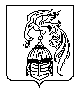 